	Nom du candidat :   _________________________________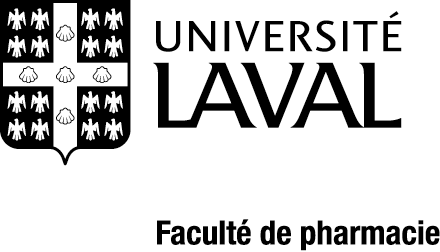 	Nom du directeur de recherche :   _________________________________Formulaire de demande de bourse d’études à la maîtrise (avec recherche), au doctorat ou au postdoctorat en sciences pharmaceutiques du Fonds d’enseignement et de recherche et du Cercle de la Faculté de pharmacieVeuillez cocher aux endroits appropriés :Programme pour lequel la bourse est demandée : Concours d’avril 		OU 			 Concours d’octobre  Demande de support à la maîtrise	 Demande de support au doctorat Demande de support au postdoctoratSpécifier votre session d’inscription au programme : _________________________S’agit-il de votre première demande  ou d’une resoumission IMPORTANTCompléter le formulaire en utilisant
la police Times New Roman, 12 points.Veuillez respecter l’espace alloué.Partie 1.	Excellence du dossier universitaire (35 points) (Maximum 1 Page)Candidat : 	Décrire votre formation universitaire et vos bourses et distinctions reçues en ordre chronologique.
Joindre une photocopie du relevé de notes et une preuve d’obtention de la bourse (certificat, lettre ou autre preuve).Partie 2.	Aptitude et expérience (35 points) – (Maximum 1 page)Candidat : 	Faire état de vos présentations et publications soumises ou publiées*, vos stages de recherche et de votre expérience de recherche. 	*Fournir obligatoirement la preuve de soumission d’articles (lettre ou courriel). De plus, spécifier si les articles listés sont évalués par un comité de pairs et indiquer le facteur d’impact de la revue ou du journal.Partie 3.	Qualité et intérêt du projet (20 points) – (maximum 1 page)Candidat :   a) Présenter les objectifs et décrire brièvement votre projet;  b)  Démontrer votre capacité à réaliser le projet;  c) Préciser la façon dont cette formation s’inscrit dans vos objectifs de carrière;  d)  Démontrer la pertinence de votre projet relié au domaine de la pharmacie; e) Justifier votre choix du milieu d’accueil.Partie 4.	Qualité du milieu d’encadrement (10 points) – (Maximum 1 Page)À compléter par le directeur de rechercheVeuillez préciser comment le projet du candidat s’inscrit dans votre programme de recherche. Spécifier le nombre d’années à titre de chercheur indépendant depuis le début de votre carrière : ______annéesVeuillez spécifier le mode de financement du projet proposé* (source, financement / année / période).  Veuillez brièvement donner votre appréciation du candidat (si applicable).Fournir seulement la section «expériences de supervision» du CV commun du directeur. NE PAS FOURNIR LE CV COMPLET DU DIRECTEUR.*Le directeur de recherche s’engage à encadrer les travaux du boursier et à lui donner les moyens matériels et financiers de réaliser son projet de recherche..*** VOUS N’AVEZ PAS À FOURNIR DE LETTRES DE RÉFÉRENCES DU DIRECTEUR OU DE TOUTE AUTRE PERSONNE POUR LE CONCOURS DU FER.CRITÈRES D’ÉVALUATIONPartie 1.	Excellence du dossier universitaire 	/35 pointsPartie 2.	Aptitude et expérience du candidat 	/35 pointsPartie 3.	Qualité et intérêt du projet 	/20 pointsPartie 4.	Qualité du milieu d’encadrement 	/10 pointsTOTAL	/100 pointsCandidat :   Avez-vous présenté des demandes de bourses à des organismes subventionnaires?  Si oui, spécifiez :Information importanteVeuillez préciser si vous recevez présentement un support salarial (ou une bourse) pour effectuer vos recherches dans le cadre de votre maîtrise ou de votre doctorat. Le financement salarial du candidat peut provenir i) du directeur de recherche (via octrois de recherche ou autre) ou ii) de toute autre source (centre de recherche, fondation, organisme privé, etc.). Veuillez spécifier :   i) 	Fonds du directeur (octrois de recherche ou autre)OU ii) 	Montant de la bourse: ____________Source du financement : ___________________________________Période du  financement (selon SF-74 ou autre) de______ à________________________________________	Date______________________Signature du candidat________________________________ Date____________________Signature du directeur de rechercheTitre du projet :   oui  FRSQ  IRSC  CRSNG  FUL  Autres, spécifiez : ____________________________________________________________  FER (année ou session de l’attribution) ___________________________________________  non